PD  K A M E N J A K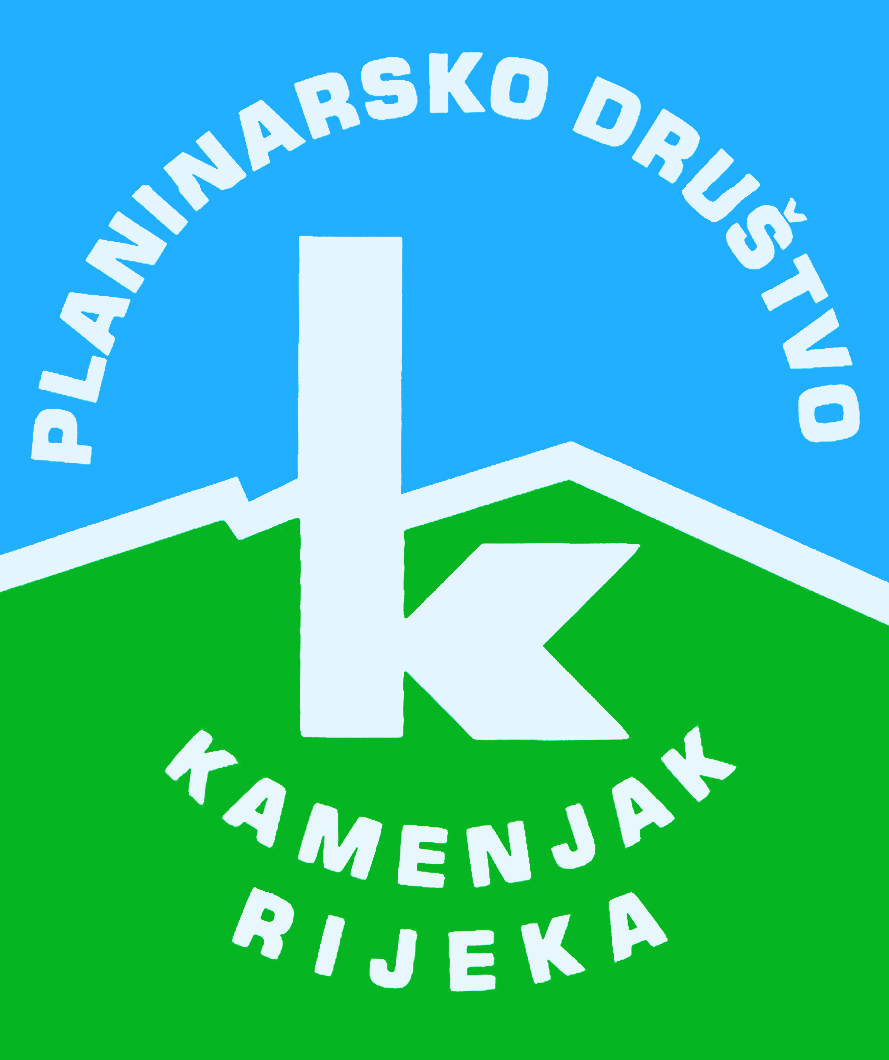 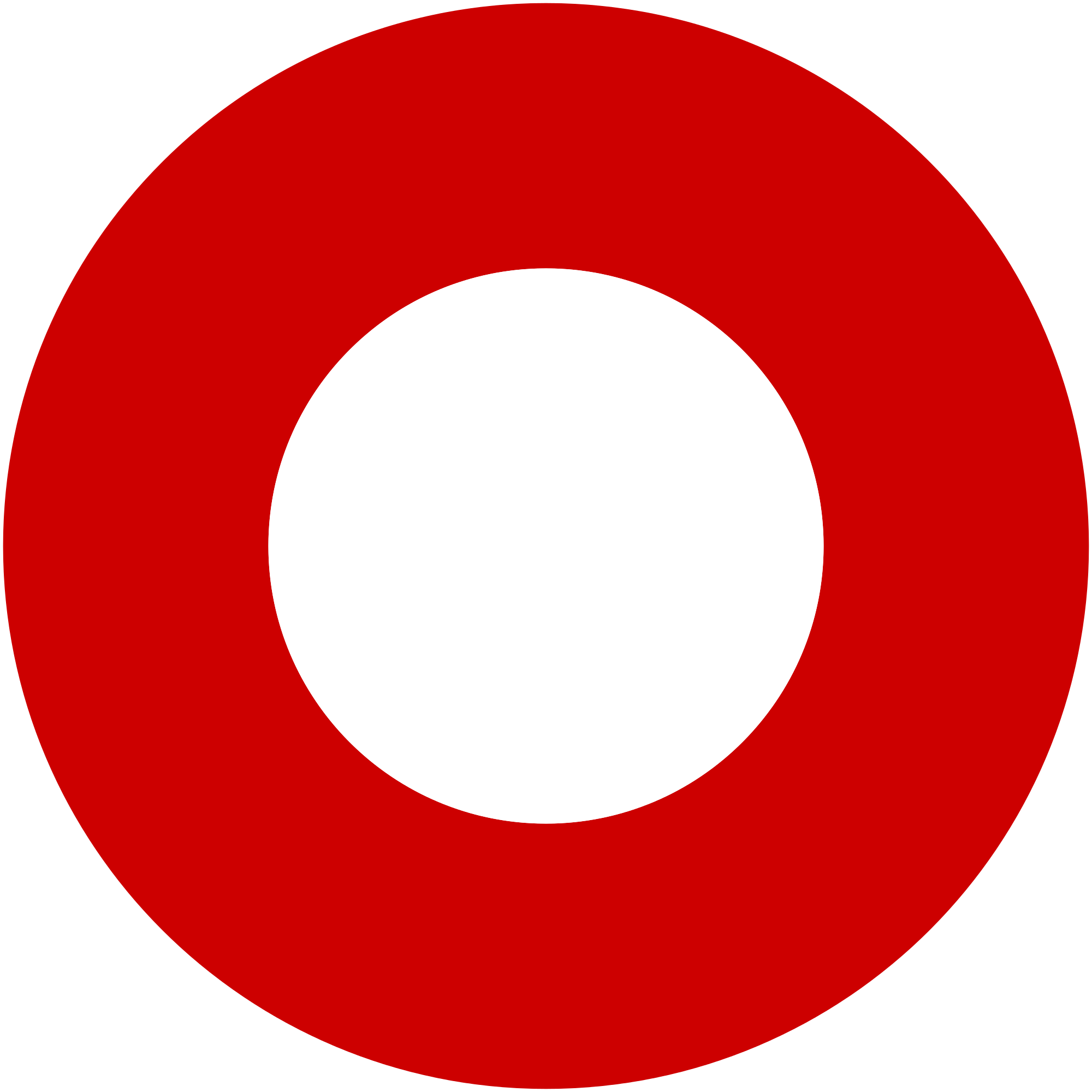 Korzo 40/I - RIJEKA tel: 051/331-212 Prijavom na izlet svaki član Društva potvrđuje da je upoznat sa zahtjevima izleta, da ispunjava zdravstvene, fizičke i tehničke uvjete za sigurno sudjelovanje na izletu, da ima uplaćenu članarinu HPS-a za tekuću godinu, te da pristupa izletu na vlastitu odgovornost. Sudionik je dužan tijekom izleta slušati upute vodiča. U slučaju loših vremenskih prilika ili drugih nepredviđenih okolnosti, vodič ima pravo promijeniti rutu ili otkazati izlet. Obilazak utvrda Dubovac, Karlovac, Ozalj i BosiljevoObilazak utvrda Dubovac, Karlovac, Ozalj i Bosiljevosubota, 10.06.2017.subota, 10.06.2017.Polazak: parkiralište Delta u 8 satiPovratak: u večernjim satimaPrijevoz: osobna vozilaCijena: 100 knOpis: 
Prva utvrda u nizu nam je Stari grad Dubovac, nakon čijeg obilaska odlazimo u posjet Muzeju grada Karlovca smještenog u najstariji dio grada Karlovca, karlovačku tvrđavu šesterokrakog oblika nazvanu "Zvijezda", te uz stručno vodstvo obilazimo Stari grad.Po dogovoru slijedi pauza za predah uz okrepu.Zatim odlazimo do Starog grada Ozlja. Na povratku uz kratko zadržavanje prolazimo uz utvrdu Bosiljevo, čije razgledavanje nije dozvoljeno zbog ruševnog stanja.

Napomena:
Cijene ulaznica : 

Za Stari grad Dubovac za umirovljenike 5 kn i 50 kn za stručno vodstvo cijele grupe; 

Za Muzej grada Karlovca i obilazak Starog grada stručno vodstvo za cijelu grupu 50 kn;

Za Stari grad Ozalj za umirovljenike 10 kn + 5 kn za stručno vodstvo, a za odrasle 20 kn + 5 kn za stručno vodstvo.Opis: 
Prva utvrda u nizu nam je Stari grad Dubovac, nakon čijeg obilaska odlazimo u posjet Muzeju grada Karlovca smještenog u najstariji dio grada Karlovca, karlovačku tvrđavu šesterokrakog oblika nazvanu "Zvijezda", te uz stručno vodstvo obilazimo Stari grad.Po dogovoru slijedi pauza za predah uz okrepu.Zatim odlazimo do Starog grada Ozlja. Na povratku uz kratko zadržavanje prolazimo uz utvrdu Bosiljevo, čije razgledavanje nije dozvoljeno zbog ruševnog stanja.

Napomena:
Cijene ulaznica : 

Za Stari grad Dubovac za umirovljenike 5 kn i 50 kn za stručno vodstvo cijele grupe; 

Za Muzej grada Karlovca i obilazak Starog grada stručno vodstvo za cijelu grupu 50 kn;

Za Stari grad Ozalj za umirovljenike 10 kn + 5 kn za stručno vodstvo, a za odrasle 20 kn + 5 kn za stručno vodstvo.Težina staze: lagana staza (oko 5 sati laganog hoda)Težina staze: lagana staza (oko 5 sati laganog hoda)Oprema: prema vremenskoj prognozi (sportska odjeća i obuća prilagođena laganoj šetnji)Oprema: prema vremenskoj prognozi (sportska odjeća i obuća prilagođena laganoj šetnji)Vodič(i): organizator izlet Ana Peršen (+385 95 911 87 61)Vodič(i): organizator izlet Ana Peršen (+385 95 911 87 61)Prijave i informacije: u tajništvu Društva do 09.06.2017.Prijave i informacije: u tajništvu Društva do 09.06.2017.